EXPERIMENT -5Security packet analysisAim of the experiment – how to analysis a network packetStep: 1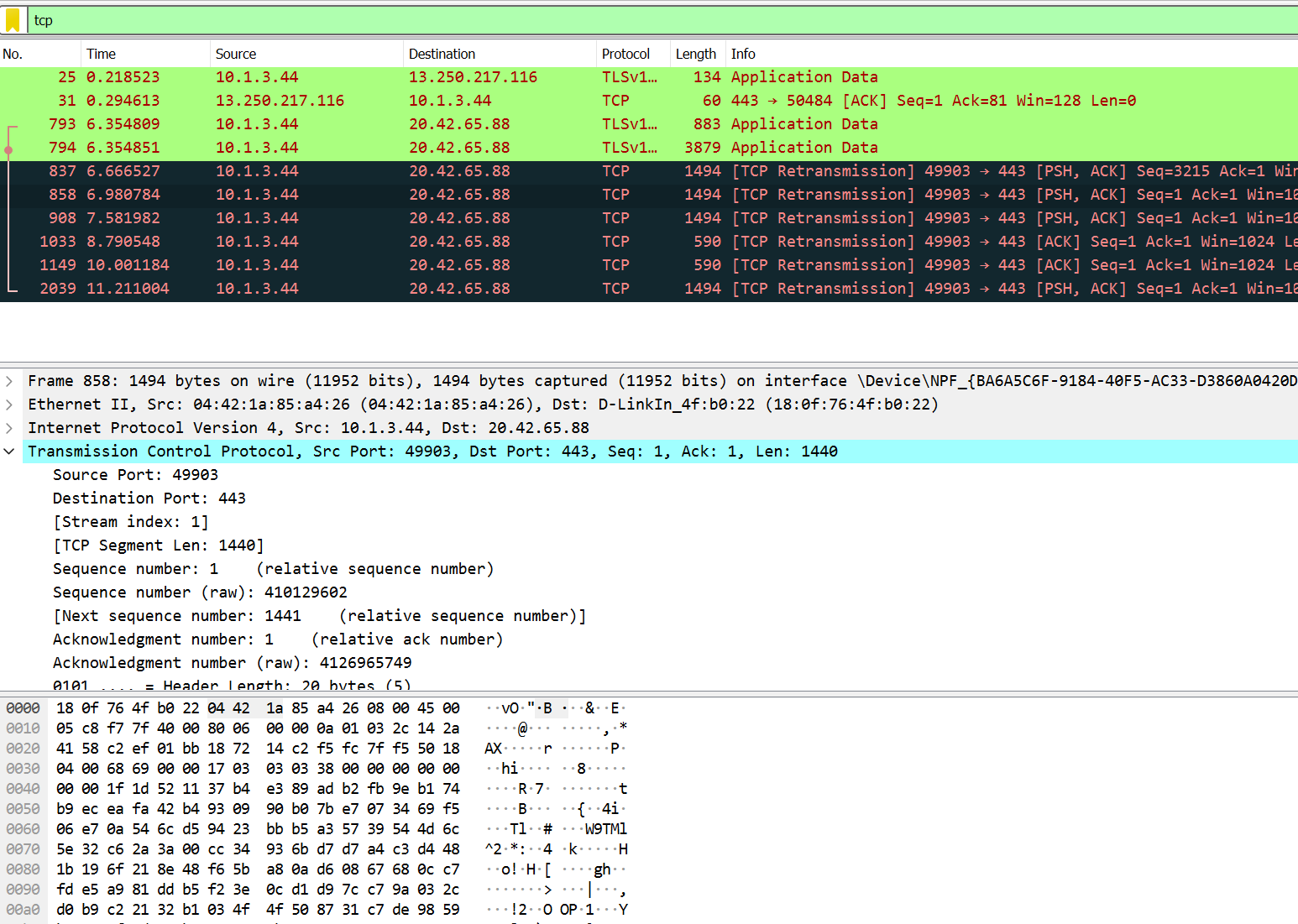 Search the protocol that want to analysisHere we search for tcp protocol and the analysis it.Then source port is 49903 and destination port is 443Step2: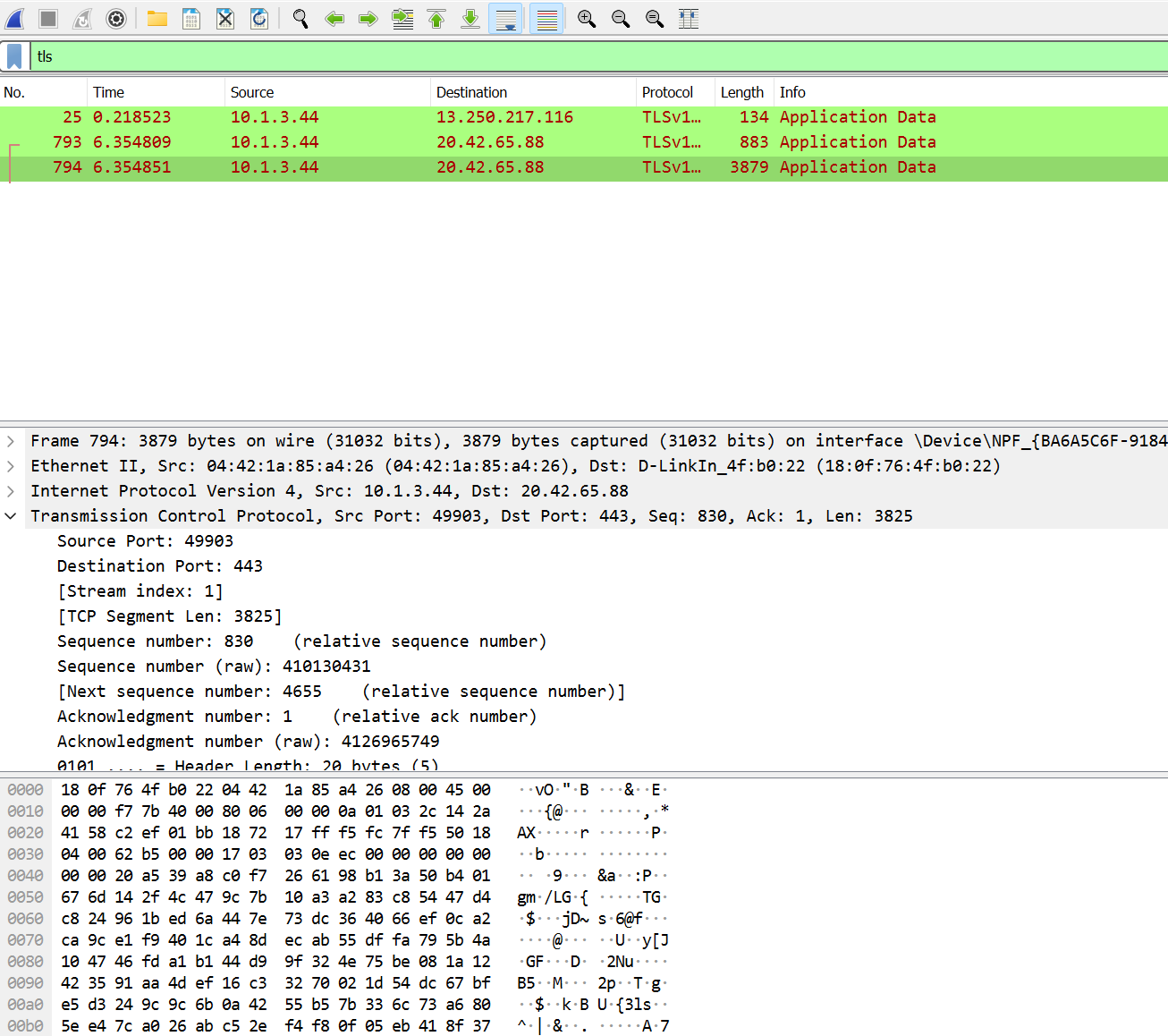 In here we search TLS packet and analyzed itConclusion: We successfully analysis a network packet.